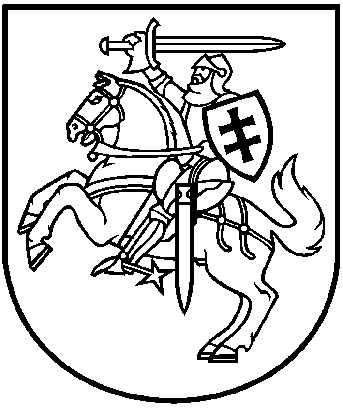 LIETUVOS RESPUBLIKOS APLINKOS MINISTRASĮSAKYMASDĖL LIETUVOS RESPUBLIKOS APLINKOS MINISTRO 2007 m. bALANDŽIO 2 d. įsakymO Nr. d1-193 „Dėl PAVIRŠINIŲ NUOTEKŲ TVARKYMO REGLAMENTO PATVIRTINIMO“ pakeitimo 2019 m.  birželio 14 d.  Nr. D1-366Vilnius1. Pakeičiu Lietuvos Respublikos aplinkos ministro 2007 m. balandžio 2 d. įsakymą Nr. D1-193 „Dėl Paviršinių nuotekų tvarkymo reglamento patvirtinimo“ ir jį išdėstau nauja redakcija (Paviršinių nuotekų tvarkymo reglamentas nauja redakcija nedėstomas):„LIETUVOS RESPUBLIKOS APLINKOS MINISTRASĮSAKYMASDĖL PAVIRŠINIŲ NUOTEKŲ TVARKYMO REGLAMENTO PATVIRTINIMOVadovaudamasis Lietuvos Respublikos vandens įstatymo 18 straipsnio 1 dalimi, tvirtinu Paviršinių nuotekų tvarkymo reglamentą (pridedama).“2. Pakeičiu nurodytuoju įsakymu patvirtintą Paviršinių nuotekų tvarkymo reglamentą:2.1. pakeičiu I skyriaus pavadinimą ir jį išdėstau taip:„I SKYRIUSBENDROSIOS NUOSTATOS“.2.2. pakeičiu 2 punktą ir jį išdėstau taip:„2. Reglamento nuostatos atitinka 1991 m. gegužės 21 d. Tarybos direktyvos 91/271/EEB dėl miesto nuotekų valymo (OL 2004 m. specialusis leidimas, 15 skyrius, 2 tomas, p. 26) su paskutiniais pakeitimais ir papildymais, padarytais 2008 m. spalio 22 d. Europos Parlamento ir Tarybos reglamento (EB) Nr. 1137/2008 (OL 2008 L 311, p. 1) reikalavimus ir Baltijos jūros aplinkos apsaugos komisijos (Helsinkio komisijos) 2002 m. kovo mėnesio 6 d. rekomendaciją 23/5 „Dėl teršalų išmetimų iš urbanizuotų teritorijų mažinimo, tinkamai tvarkant paviršines nuotekas“.“;2.3. pakeičiu II skyriaus pavadinimą ir jį išdėstau taip:„II SKYRIUSAPIBRĖŽTYS“;2.4. pripažįstu netekusiu galios 4.5 papunktį;2.5. pakeičiu 4.7 papunktį ir jį išdėstau taip:„4.7. kitos Reglamente vartojamos sąvokos atitinka Lietuvos Respublikos geriamojo vandens tiekimo ir nuotekų tvarkymo įstatyme, Lietuvos Respublikos vandens įstatyme ir Nuotekų tvarkymo reglamente, patvirtintame Lietuvos Respublikos aplinkos ministro 2006 m. gegužės 17 d. įsakymu Nr. D1-236 „Dėl Nuotekų tvarkymo reglamento patvirtinimo“, vartojamas sąvokas.“;2.6. pakeičiu III skyriaus pavadinimą ir jį išdėstau taip:„III SKYRIUSBENDRIEJI REIKALAVIMAI PAVIRŠINIŲ NUOTEKŲ TVARKYMUI“;2.7. pakeičiu 71 punktą ir jį išdėstau taip:„71. Rengiant teritorijų planavimo dokumentus, statybos projektus, prioritetas turi būti skiriamas 7.1 ir 7.2 papunkčius atitinkančių techninių sprendinių įgyvendinimui. Jeigu nustatoma, kad dėl vietos aplinkos sąlygų, planuojamos ūkinės veiklos ypatumų, susidarančių paviršinių nuotekų užterštumo, teritorijos trūkumo 7.1 ir 7.2 papunkčiuose numatytų priemonių negalima įdiegti, paviršinės nuotekos gali būti tvarkomos per centralizuotas paviršinių nuotekų tvarkymo sistemas.“;2.8. pakeičiu IV skyriaus pavadinimą ir jį išdėstau taip:„IV SKYRIUSREIKALAVIMAI PAVIRŠINIŲ NUOTEKŲ, SUSIDARANČIŲ ANT GALIMAI TERŠIAMŲ TERITORIJŲ, TVARKYMUI“;2.9. pakeičiu V skyriaus pavadinimą ir jį išdėstau taip:„V SKYRIUSPAVIRŠINIŲ NUOTEKŲ IŠLEIDIMAS Į APLINKĄ“;2.10. pakeičiu 20 punktą ir jį išdėstau taip:„20. Miestų ir miestelių paviršinės nuotekos, į bendrą paviršinių nuotekų tvarkymo sistemą surenkamos nuo daugiau kaip 10 ha autotransportui skirtų viešųjų teritorijų (gatvių, privažiavimų, stovėjimo aikštelių), prieš išleidžiant į aplinką turi būti valomos paviršinių nuotekų valymo įrenginiuose, kurių valymo efektyvumas atitiktų 18.1 ir 18.3 papunkčiuose nustatytus reikalavimus. Šio punkto reikalavimai neprivalomi, kai surenkamų paviršinių nuotekų užterštumas neviršija 18 punkte nustatytų normatyvų.“;2.11. pakeičiu VI skyriaus pavadinimą ir jį išdėstau taip:„VI SKYRIUSPAVIRŠINIŲ NUOTEKŲ IŠLEIDIMAS Į NUOTAKYNĄ“;2.12. pakeičiu 25 punktą ir jį išdėstau taip:„25. Paviršinių nuotekų surinkimo sistemos operatorius, atsižvelgdamas į sistemos galimybes, abonentams (paviršinių nuotekų priėmimui į tinklus) gali nustatyti mažiau griežtus reikalavimus, nei nurodyti 24.1–24.3 papunkčiuose.“;2.13. pakeičiu VII skyriaus pavadinimą ir jį išdėstau taip:„VII SKYRIUSLEIDIMAI PAVIRŠINIŲ NUOTEKŲ IŠLEIDIMUI Į APLINKĄ“;2.14. pakeičiu 30 punktą ir jį išdėstau taip:„30. Išduodant Taršos leidimus miestų ir miestelių bendrosiomis paviršinių nuotekų surinkimo sistemomis surenkamų paviršinių nuotekų išleidimui į aplinką, kai, vadovaujantis Reglamento nuostatomis, nuotekos prieš išleidžiant į aplinką turi būti valomos, tačiau nuotekų tvarkymo sistema neturi valymo įrenginių, sistemos valdytojui prašant (prašyme turi būti pagrįstas išimčių poreikis, valymo įrenginių statybos etapai ir terminai), laikinai (ne ilgiau kaip iki 2022 metų gruodžio 31 d.) gali būti taikomos šios išimtys:30.1. Taršos leidimas išduodamas paviršinių nuotekų išleistuvą valdančiam asmeniui;30.2. Taršos leidimą pildyti, kad prie nuotekų surinkimo sistemos prisijungusių abonentų, kurie atitinka 26.1 papunkčio kriterijų, išleistuvai būtų traktuojami kaip atskiri išleistuvai į aplinką ir jiems nustatomi LLK normatyvai, lygūs Reglamente nustatytiems išleidimui į kanalizacijos tinklus DLK normatyvams;30.3. reikalavimai laboratorinei kontrolei ir apskaitai turi būti nustatyti ir leidime reglamentuotų abonentų išleistuvams į nuotekų surinkimo sistemą, ir galutiniam išleistuvui į aplinką.“;2.15. pripažįstu netekusiu galios VIII skyrių.3. N u s t a t a u, kad šis įsakymas įsigalioja 2019 m. lapkričio 1 d.Aplinkos ministras 								          Kęstutis Mažeika